INNOV'AS, Concours d’idéesDossier de candidature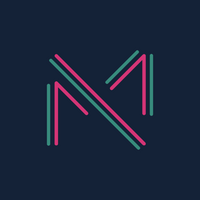 Nom :Prénom :Date de naissance :Femme :				Homme : Commune :Téléphone :		Email :Nom et adresse de la structure (si candidature non individuelle)1 :1 Bon à savoir : si l’idée est présentée par une association, le prix est attribué au nom de celle-ci. 				2 Important : dans ce cas de figure, le prix est remis à celui qui porte l’idée au nom de l’équipe.		Décrivez très brièvement votre parcours :				Présentez votre idée en quelques lignes :		Comment vous est venue cette idée de création d’entreprise ?:Où souhaitez-vous implanter votre activité?:	Souhaitez-vous, aujourd’hui, vous lancer dans un projet de création d’entreprise ?:	Comment avez-vous eu connaissance du concours d’idées à la création d’entreprise ?Nous vous proposons de décrire votre idée de création d’entreprise sous forme de schéma (business model canvas).C’est une méthode simple qui vous aidera à nous présenter votre idée.		Nom et PrénomDate de naissanceTel/EmailCommuneDécrivez votre idée d’entreprise 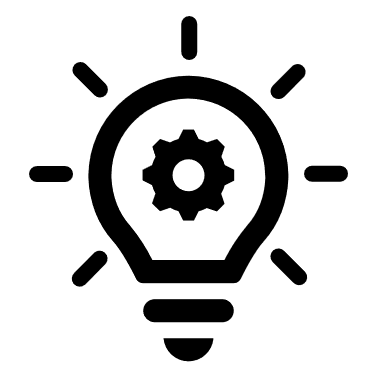 Produits ou services proposés par votre idée d’entreprise ? Avec qui souhaitez-vous travailler (partenaires)?Comment créez- vous du lien avec vos clients?De quoi avez-vous besoin pour lancer votre idée d’entreprise ?Qui seront vos futurs clients ?Quels moyens allez-vous utiliser pour vendre vos produits ou services ?